INNOLEC – ZVANÍ ZAHRANIČNÍ HOSTÉ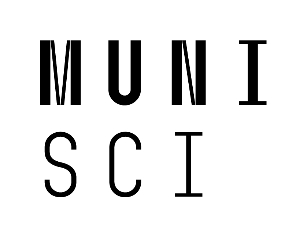 Název přednášky:……………………………………………………………………………………………………………………………Jméno přednášejícího:Občanství:Domovská univerzita:Pobyt na MU od-do:Emailová adresa:Pokud se přednáška koná v rámci nějakého předmětu, napište prosím jeho kód:           Pokud se přednáška koná v rámci nějakého předmětu, napište prosím jeho kód:           Jméno Příjmení UČOStudent (S)/Akademik (A)Podpis